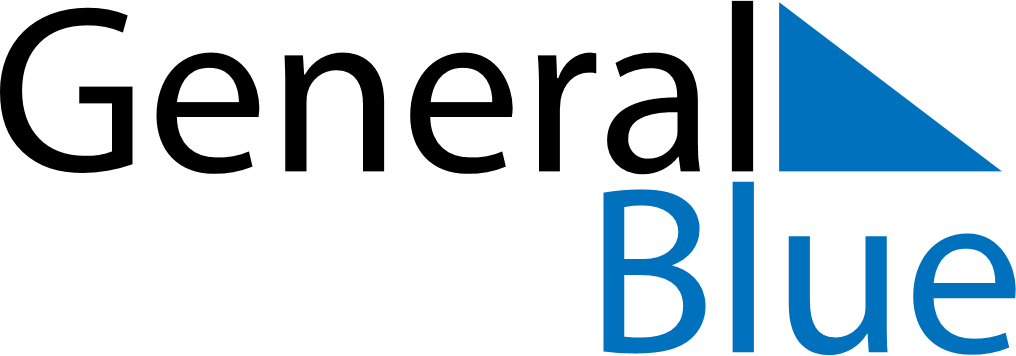 July 2021July 2021July 2021ChileChileMondayTuesdayWednesdayThursdayFridaySaturdaySunday123456789101112131415161718Our Lady of Mount Carmel19202122232425262728293031